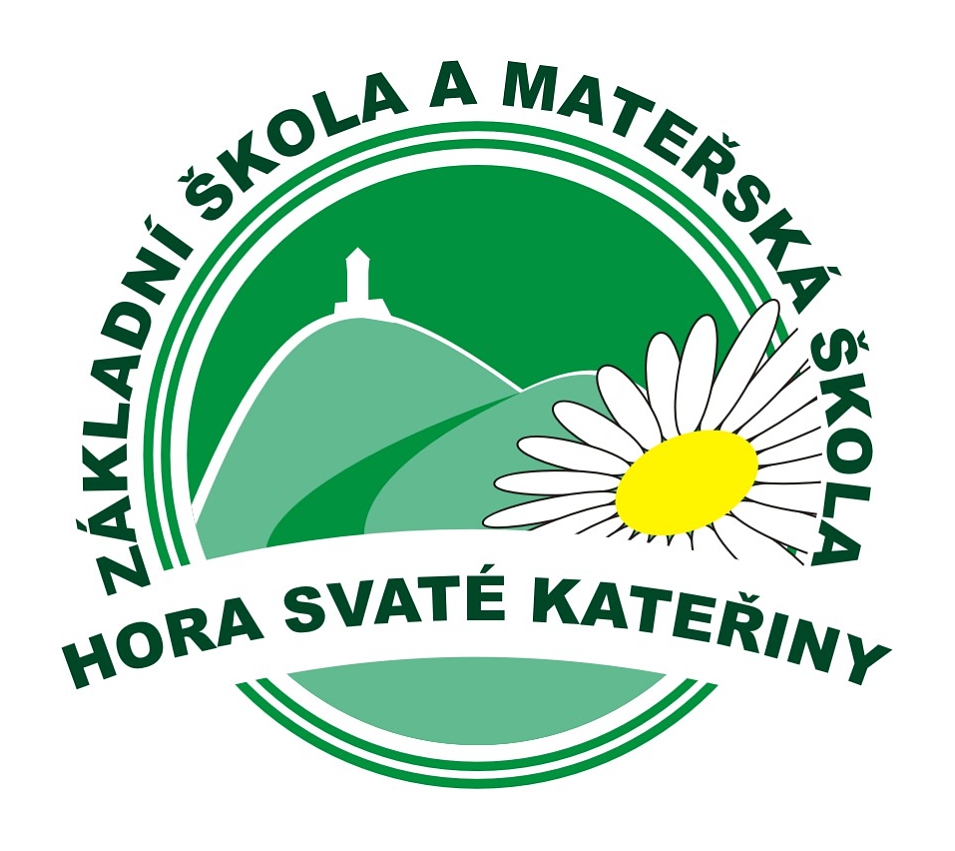 Bereme na vědomí, že dle § 4 vyhlášky č. 14/2005 Sb. je-li dítě v době podávání jídla přítomno v MŠ, stravuje se vždy. Tímto podpisem je dítě přihlášeno ke stravování.Informujeme Vás, že sdělením výše uvedených osobních údajů dochází k jejich zpracování na základě zákona č. 561/2004 Sb. a souvisejících vyhlášek.(vyplní lékař)Žádost přijala a zaevidovala (podpis): 					Helena Fenclová								           Vedoucí učitelka MŠDatum přijetí dítěte k předškolnímu vzdělávání od:ÚČASTNÍK ŘÍZENÍ (dítě)ÚČASTNÍK ŘÍZENÍ (dítě)Jméno a příjmení:Datum narození:Místo trvalého pobytu:ZÁSTUPCI ÚČASTNÍKA ŘÍZENÍZÁSTUPCI ÚČASTNÍKA ŘÍZENÍZákonný zástupce – matkaJméno a příjmení:Datum narození:Adresa trvalého pobytu:Adresa  korespondenční:Telefon, e-mail:Zákonný zástupce – otecJméno a příjmení:Datum narození:Adresa trvalého pobytu:Adresa  korespondenční:Telefon, e-mail:Ano:                                                  Ne:Podpis matky:Podpis otce:Totožnost žadatelů ověřena podle OP:Totožnost dítěte ověřena dle rodného listu:VYJÁDŘENÍ DĚTSKÉHO LÉKAŘEVYJÁDŘENÍ DĚTSKÉHO LÉKAŘEJméno a příjmení dítěte:Dítě je zdravé, může být přijato do MŠDítě vyžaduje speciální péči v oblastiZdravotníTělesnéSmyslovéJinéAlergieBere pravidelně léky – jaké?Dítě bylo řádně očkováno dle §50, zákona č. 258/200 Sb., Zákon o ochraně veřejného zdraví ve znění pozdějších předpisů.Ano                                        NeJiná závažná a důležitá sdělení o dítěti:Možnost účasti dítěte na akcích školy:plavání, saunování, škola v přírodě, atd.V:                                                         Dne:                                                    Razítko a podpis pediatraV:                                                         Dne:                                                    Razítko a podpis pediatraKód dítěte:Podací razítko:ZŠ a MŠ Hora Svaté KateřinyZŠ a MŠ Hora Svaté KateřinyDošlo dneČíslo jednacíSkartační znakPočet listůPočet příloh